Customer GiftsThe Customer Gifts system allows you to specify gifts, handouts or just specific messages that order takers should give to customers. Each “gift” setup can be set to operate within a specified date range, and control and track the number of gifts given to each customer. It can be targeted to specific customers, price levels or price lists and specify an item as a gift. 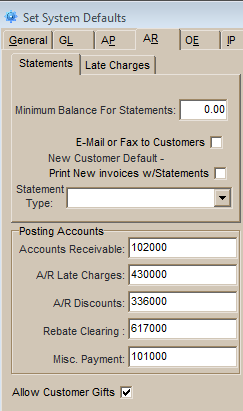 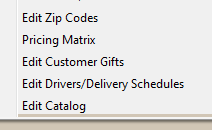 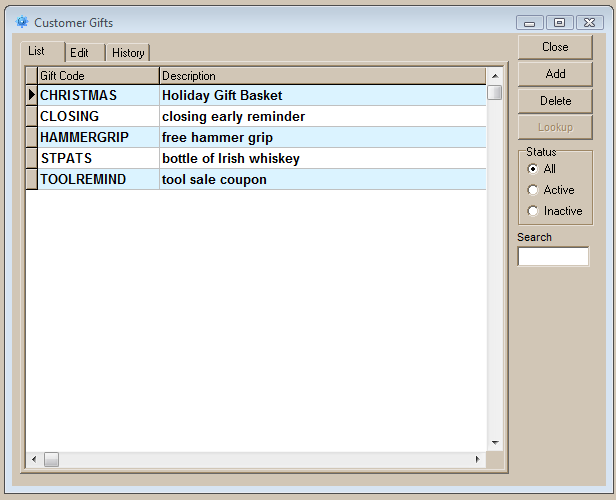 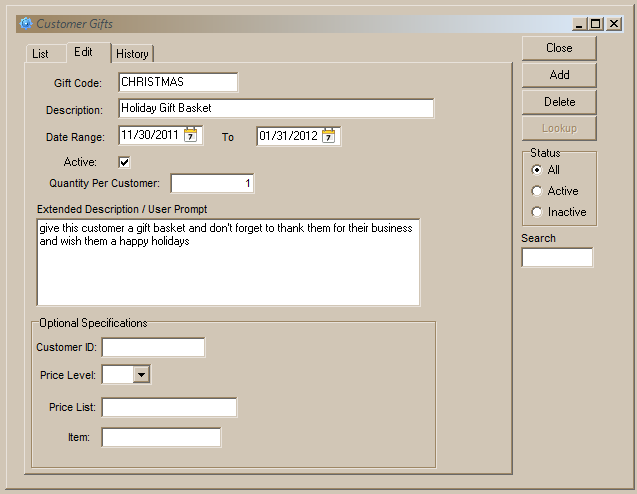 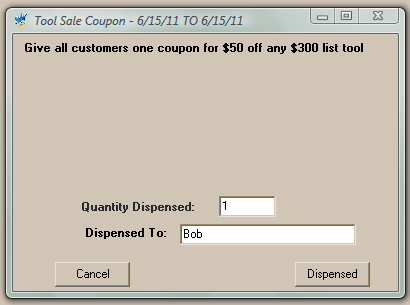 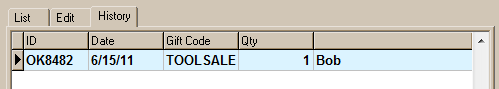 